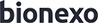 Bionexo do Brasil LtdaRelatório emitido em 19/04/2024 13:47CompradorIGH - HUAPA - HOSPITAL DE URGÊNCIA DE APARECIDA DE GOIÂNIA (11.858.570/0004-86)AV. DIAMANTE, ESQUINA C/ A RUA MUCURI, SN - JARDIM CONDE DOS ARCOS - APARECIDA DE GOIÂNIA, GO	CEP: 74969-210Relação de Itens (Confirmação)Pedido de Cotação : 342077346COTAÇÃO Nº 57989 - MATERIAL MÉDICO - HEAPA ABR/2024Frete PróprioObservações: *PAGAMENTO: Somente a prazo e por meio de depósito em conta PJ do fornecedor. *FRETE: Só serão aceitas propostas com frete CIF e para entrega no endereço: AV. DIAMANTE, ESQUINA C/ A RUA MUCURI, JARDIM CONDE DOS ARCOS, AP DE GOIÂNIA/GO CEP: 74969210, dia e horário especificado. *CERTIDÕES: As Certidões Municipal, Estadual de Goiás, Federal, FGTS e Trabalhista devem estar regulares desde a data da emissão da proposta até a data do pagamento. *REGULAMENTO: O processo de compras obedecerá ao Regulamento de Compras do IGH, prevalecendo este em relação a estes termos em caso de divergência.Tipo de Cotação: Cotação Normal Fornecedor :Data de Confirmação : TodasProduto	Código ProgramaçãoFabricante	Embalagem Fornecedor Comentário Justificativa	PreçoPreço FábricaRent(%) Quantidade Valor Total  UsuárioEMBALAGEM P/ UNITARIZACAO DE MED LADO BRANCO 157MM X 893M- BOBINA COM LADO BRANCO- 157MM DE LARGURA,ESPESSURA0,04MM,DIAMETRO EXTERNO DE 280MM DIAMETRO DE TUBETE: INTERNO 75MM, EXTERNO 94MM.61399	-Bobina com lado branco (157 mm de largura, espessura 0,04, diametro externo de 280mm,Diametro do tubete: interno 75mm, externo 94mm)- - MODUL - MEA MODULUNITARIO MODUL M&CLTDAnull	-		R$ 1.286,6200R$ 0,000010 Rolo	R$12.866,2000Danielly Evelyn Pereira Da Cruz18/04/202408:51EMBALAGEM P/ UNITARIZACAO DE MED TARJA VERMELHA 157MM X 893MBOBINA COM LADO BRANCO157 MM DE LARGURA,ESPESSURA0,04MM,DIAMETRO EXTERNO DE 280MM DIAMETTRO DO TUBETE: INTERNO 75MM , EXTERNO 94MM.61401	-Bobina com tarja vermelha (157mm largura, espessura 0,04, diametro externo de 280mm, Diametro do tubete: interno 75mm, externo 94mm )- - MODUL M&C - MODULM&CCAIXA	MODUL M&CLTDAnull	-		R$ 1.415,2700R$ 0,0000Rolo	R$2.830,5400Danielly Evelyn Pereira Da Cruz18/04/202408:51RIBBON MISTO (CERA/RESINA) 55MM X 1100M- RIBBOM SD XTRA BK TTR,STD,55MMX1100M COMPATIVEL COM MAQUINA MODUL MU2000.61338	-RIBBON SD XTRA BK TTR, STD, 55MM X 1100M (843520011055BK)- MODUL - MODULCAIXAMODUL M&C	null	- LTDAR$ 570,0000R$	2 Rolo0,0000R$ 1.140,0000Danielly Evelyn Pereira Da Cruz18/04/202408:51Total Parcial:14.0	R$16.836,7400Total de Itens da Cotação: 3	Total de Itens Impressos: 3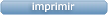 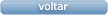 Clique aqui para geração de relatório completo com quebra de páginaTotal Geral:R$ 16.836,7400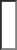 FornecedorFaturamento MínimoPrazo de EntregaValidade da PropostaCondições de PagamentoFreteObservações1MODUL M&C LTDABOITUVA - SPBruno Daniel Araujo Alves - (15) 9973-86567contato@modulmc.com.brMais informaçõesR$ 0,000015 dias após confirmação20/04/202430 ddlCIFnull